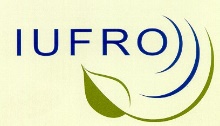 17th International Symposium onLegal Aspects of European Forest Sustainable DevelopmentPrague, Czech RepublicMay 18 – 20, 2016Pre-Registration FormPlease complete and return to Rastislav Sulek (rastislav.sulek@tuzvo.sk) by March 15, 2016. Last name:Last name:Last name:Last name:First name:First name:First name:First name:First name:Organisation: Organisation: Organisation: Organisation: Organisation: Organisation: Organisation: Organisation: Organisation: Address:Address:Address:Address:Address:Address:Address:Address:Address:City:City:City:City:Province/state:Province/state:Province/state:Province/state:Province/state:Postal/Zip code:Postal/Zip code:Postal/Zip code:Postal/Zip code:Country:Country:Country:Country:Country:Phone:Phone:Phone:Phone:Fax:Fax:Fax:Fax:Fax:E-mail:E-mail:E-mail:E-mail:E-mail:E-mail:E-mail:E-mail:E-mail:I plan to travel by:         plane  ;   bus  ;   train  ;   other ………………….......... (please specify)and arrive at (PLS specify airport/station) …………………………………………………I plan to travel by:         plane  ;   bus  ;   train  ;   other ………………….......... (please specify)and arrive at (PLS specify airport/station) …………………………………………………I plan to travel by:         plane  ;   bus  ;   train  ;   other ………………….......... (please specify)and arrive at (PLS specify airport/station) …………………………………………………I plan to travel by:         plane  ;   bus  ;   train  ;   other ………………….......... (please specify)and arrive at (PLS specify airport/station) …………………………………………………I plan to travel by:         plane  ;   bus  ;   train  ;   other ………………….......... (please specify)and arrive at (PLS specify airport/station) …………………………………………………I plan to travel by:         plane  ;   bus  ;   train  ;   other ………………….......... (please specify)and arrive at (PLS specify airport/station) …………………………………………………I plan to travel by:         plane  ;   bus  ;   train  ;   other ………………….......... (please specify)and arrive at (PLS specify airport/station) …………………………………………………I plan to travel by:         plane  ;   bus  ;   train  ;   other ………………….......... (please specify)and arrive at (PLS specify airport/station) …………………………………………………I plan to travel by:         plane  ;   bus  ;   train  ;   other ………………….......... (please specify)and arrive at (PLS specify airport/station) …………………………………………………Travel arrangementsArrival date:Time:Flight/Train No:Flight/Train No:Departuredate:Departuredate:Time:Flight/Train No:I will be accompanied by:I will be accompanied by:I will be accompanied by:I will be accompanied by:I will be accompanied by:I will be accompanied by: I will not be accompanied:   ; I will not be accompanied:   ; I will not be accompanied:   ;I would like to have a special programme for accompanying persons:    yes    ;                          no   ;I would like to have a special programme for accompanying persons:    yes    ;                          no   ;I would like to have a special programme for accompanying persons:    yes    ;                          no   ;I would like to have a special programme for accompanying persons:    yes    ;                          no   ;I would like to have a special programme for accompanying persons:    yes    ;                          no   ;I would like to have a special programme for accompanying persons:    yes    ;                          no   ;I would like to have a special programme for accompanying persons:    yes    ;                          no   ;I would like to have a special programme for accompanying persons:    yes    ;                          no   ;I would like to have a special programme for accompanying persons:    yes    ;                          no   ;I will participate on field trip:        yes    ;                          no   ; I will participate on field trip:        yes    ;                          no   ; I will participate on field trip:        yes    ;                          no   ; I will participate on field trip:        yes    ;                          no   ; I will participate on field trip:        yes    ;                          no   ; I will participate on field trip:        yes    ;                          no   ; Number of persons:Number of persons:Number of persons:I would like to apply for a travel grant (if  available):   ;                                                   I would like to apply for an overall financial support (if  available):   ;           My travel expenses will be approximately:………. EUR If yes, please check box  ;I would like to apply for a travel grant (if  available):   ;                                                   I would like to apply for an overall financial support (if  available):   ;           My travel expenses will be approximately:………. EUR If yes, please check box  ;I would like to apply for a travel grant (if  available):   ;                                                   I would like to apply for an overall financial support (if  available):   ;           My travel expenses will be approximately:………. EUR If yes, please check box  ;I would like to apply for a travel grant (if  available):   ;                                                   I would like to apply for an overall financial support (if  available):   ;           My travel expenses will be approximately:………. EUR If yes, please check box  ;I would like to apply for a travel grant (if  available):   ;                                                   I would like to apply for an overall financial support (if  available):   ;           My travel expenses will be approximately:………. EUR If yes, please check box  ;I would like to apply for a travel grant (if  available):   ;                                                   I would like to apply for an overall financial support (if  available):   ;           My travel expenses will be approximately:………. EUR If yes, please check box  ;I would like to apply for a travel grant (if  available):   ;                                                   I would like to apply for an overall financial support (if  available):   ;           My travel expenses will be approximately:………. EUR If yes, please check box  ;I would like to apply for a travel grant (if  available):   ;                                                   I would like to apply for an overall financial support (if  available):   ;           My travel expenses will be approximately:………. EUR If yes, please check box  ;I would like to apply for a travel grant (if  available):   ;                                                   I would like to apply for an overall financial support (if  available):   ;           My travel expenses will be approximately:………. EUR If yes, please check box  ;I intend to present a paper   yes ;  no  ;or                             poster   yes ;  no  ;  (circle or cross what is appropriate) on one of the                                                                         proposed topics (specify):Preliminary title:I intend to present a paper   yes ;  no  ;or                             poster   yes ;  no  ;  (circle or cross what is appropriate) on one of the                                                                         proposed topics (specify):Preliminary title:I intend to present a paper   yes ;  no  ;or                             poster   yes ;  no  ;  (circle or cross what is appropriate) on one of the                                                                         proposed topics (specify):Preliminary title:I intend to present a paper   yes ;  no  ;or                             poster   yes ;  no  ;  (circle or cross what is appropriate) on one of the                                                                         proposed topics (specify):Preliminary title:I intend to present a paper   yes ;  no  ;or                             poster   yes ;  no  ;  (circle or cross what is appropriate) on one of the                                                                         proposed topics (specify):Preliminary title:I intend to present a paper   yes ;  no  ;or                             poster   yes ;  no  ;  (circle or cross what is appropriate) on one of the                                                                         proposed topics (specify):Preliminary title:I intend to present a paper   yes ;  no  ;or                             poster   yes ;  no  ;  (circle or cross what is appropriate) on one of the                                                                         proposed topics (specify):Preliminary title:I intend to present a paper   yes ;  no  ;or                             poster   yes ;  no  ;  (circle or cross what is appropriate) on one of the                                                                         proposed topics (specify):Preliminary title:I intend to present a paper   yes ;  no  ;or                             poster   yes ;  no  ;  (circle or cross what is appropriate) on one of the                                                                         proposed topics (specify):Preliminary title:Comments, proposals, limitations: Comments, proposals, limitations: Comments, proposals, limitations: Comments, proposals, limitations: Comments, proposals, limitations: Comments, proposals, limitations: Comments, proposals, limitations: Comments, proposals, limitations: Comments, proposals, limitations: 